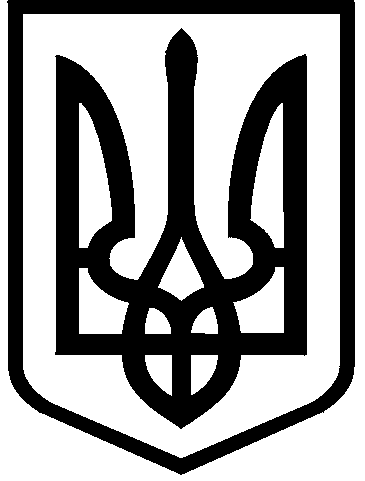 КИЇВСЬКА МІСЬКА РАДА   VIII СКЛИКАННЯПОСТІЙНА КОМІСІЯ З ПИТАНЬ КУЛЬТУРИ, ТУРИЗМУ ТА IНФОРМАЦIЙНОЇ ПОЛIТИКИ01044, м. Київ, вул. Хрещатик, 36                                                  тел.:(044)202-72-25, тел./факс(044)202-73-05    ПРОЕКТ	Порядок денний     чергового виїзного засідання постійної комісії Київської міської ради з питань культури, туризму та інформаційної політики12.04.2016 року о 17-00, (приміщення Театрально-видовищного закладу культури «Київський академічний театр «Колесо», Андріївський узвіз, 8)Розгляд проекту рішення Київської міської ради «Про надання дозволу на розроблення проекту землеустрою щодо відведення земельної ділянки Національному музею літератури України на вул. Богдана Хмельницького, 11 у Шевченківському районі м. Києва для експлуатації та обслуговування будинку музею» (К-25551)(подання директора Департаменту земельних ресурсів  виконавчого органу Київської міської ради  (Київської міської державної адміністрації) О.  Поліщука,    доручення заступника міського голови-секретаря Київської міської ради від 24.03.2016 №08/231-1449/ПР).Розгляд проекту рішення Київської міської ради «Про надання дозволу на розроблення проекту землеустрою щодо відведення земельної ділянки  Релігійній громаді Свято-Володимирської парафії у Святошинському районі міста Києва Української Православної Церкви Київського Патріархату на вул. Генерала Карбишева у Дніпровському районі м. Києва для будівництва, експлуатації та обслуговування церкви» (К-26060)(подання директора Департаменту земельних ресурсів  виконавчого органу Київської міської ради  (Київської міської державної адміністрації) О.  Поліщука,    доручення заступника міського голови-секретаря Київської міської ради від 23.03.2016 №08/231-1438/ПР).Розгляд проекту рішення Київської міської ради «Про поновлення договору оренди земельної ділянки КИЇВСЬКОМУ ХРИСТИЯНСЬКОМУ УНІВЕРСИТЕТУ ВСЕУКРАЇНСЬКОГО СОЮЗУ ОБЄДНАНЬ ЄВАНГЕЛЬСЬКИХ ХРИСТИЯН-БАБТИСТІВ для будівництва, реконструкції, експлуатації та обслуговування учбових корпусів на вул. Сортувальній, 5 та вул. Канальній, 2 у Дарницькому районі м. Києва» (А-21540)(подання директора Департаменту земельних ресурсів  виконавчого органу Київської міської ради  (Київської міської державної адміністрації) О.  Поліщука,доручення заступника міського голови-секретаря Київської міської ради від 28.12.2016 №08/231-334/ПР).4. Розгляд проекту рішення Київської міської ради «Про передачу земельної ділянки товариству з обмеженою відповідальністю «Юнігран» та комунальному підприємству «Керуюча дирекція Шевченківського району» для обслуговування офісних приміщень та бойлерної на вул. Михайлівській, 20 (літ. В) у Шевченківському районі м. Києва» (Д-6410)(подання директора Департаменту земельних ресурсів  виконавчого органу Київської міської ради  (Київської міської державної адміністрації) О. Поліщука,    доручення заступника міського голови-секретаря Київської міської ради від 20.01.2016 №08/231-458/ПР).5. Розгляд звернення Парафії Святого Миколи (Притиска) Української Православної Церкви Київського Патріархату на адресу Комісії з проханням допомогти у вирішенні питання щодо передачі у постійне безоплатне користування нежилого будинку на вул. Хорива,5  релігійній громаді Святого Миколи (Притиска) парафії (релігійної громади) УПЦ КП на термін 49 років.6. Розгляд звернень Громадської організації «Об’єднання працівників культури України» на адресу Комісії з проханням:-  створити постійно діючу Робочу групу Комісії зі «Збереження історичних ареалів та історичної спадщини міста Києва»;- сприяти у впровадженні у місті Києві найменування «8 Березня – Міжнародний день жіночої солідарності та миру». 7. Розгляд звернення депутата Київської міської ради О. Маляревича на адресу Комісії з проханням розглянути питання щодо унікального музею «Київський фарфор».Розгляд звернення Театрально-видовищного закладу культури «Київський академічний театр «Колесо» на адресу Комісії з проханням сприяти у передачі в оренду театру приміщення за адресою: Андріївський узвіз, 8 «А», яке знаходиться у занедбаному стані, для створення креативного майданчика.		9.	Різне.	Голова                                                                                                      В.Муха	Секретар                                                                                        О.Поживанов